FOR WRITTEN REPLYQUESTION 922NATIONAL ASSEMBLY36/1/4/1(201900219)DATE OF PUBLICATION IN INTER AL auEsTiON PAPER: 13 SEPTEMBER 2019 (INTERNAL QUESTION PAPER NO 16-2019)922.	Mr C Brink (DA) to ask the Minister of Police:Whether the (a) Lyttleton, (b) Olievenhoutbosch, (c) Erasmia, (d) Wierdabrug and (e) Laudium Police Stations have cells to detain arrested persons overnight; if not, in each case, (i) which police station does not have the requisite cells and (ii) where are arrested persons detained overnight; if so, what number of arrested persons can be detained overnight in each case?NW2075EREPLY:(a)(b)(c)(d)(e)(i)(ii)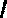 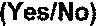 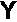 Reply to question 922 recommended/bedGENERAL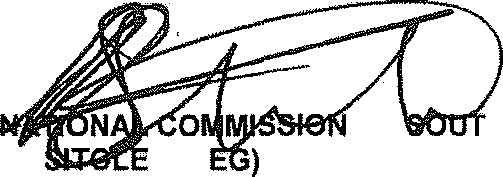 AFRICAN  POLICE SERVICEDate: 20\9 - iu- IJ 1Reply to question 922 appro\led/npfapp	m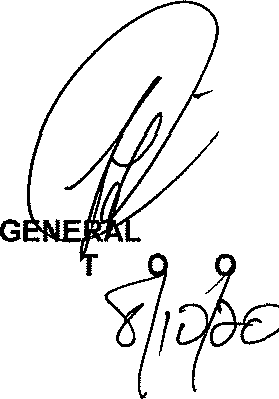 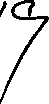 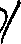 (i) Police Station(i) Police StationDoes the police station have cells to detain arrested pemons overnightDoes the police station have cells to detain arrested pemons overnightDoes the police station have cells to detain arrested pemons overnight(i) Police Station(i) Police StationHascellsWhere are the arrested persons detained overnightHumber of arrested persons that can be detained overnight(a)LytteltonNoSunnyside Pollce StationNine male cells and one femala cell. Each cell can accommodate eight detainees.(b)OlievenhoutboschNoWierdabrug Pollce StationFour male cells, which can accommodate 15 detainees and one female cell, which can accommodate flve detainees.(c)ErasmiaNoAtterideevillePollce StationSix male cells, one juvenile cell,one female cell, one lesbian, gay, bisexual, transgender, queef or questioning, and intersex (LGBTQI) cell, which can each accommodate 10detainees.(d)WierdabrugYesWierdabrug Police StationFour male cells, which can each accommodate 15 detainees and one female cell, which can accommodate five detainees.(e)LaudiumNoAtteridgeville Police StationSix male cells, one juvenile cell,one female cell, one lesbian, gay, bisexual, transgender, queer or questioning, and intersex (LGBTQI) cell, which can each accommodate 10 detainees.